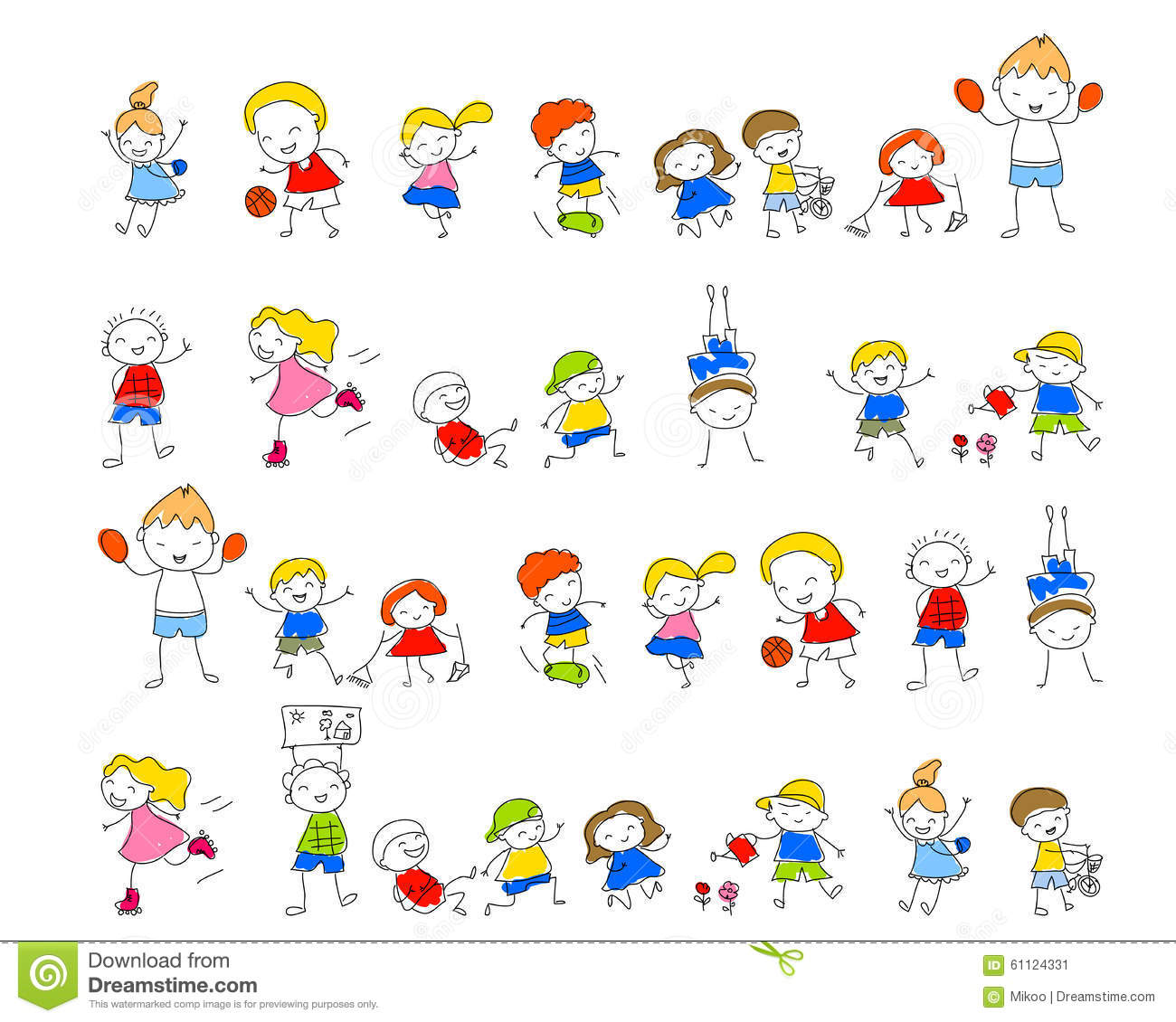 Et dès à présent contacter Caroline TARRERIASEcole St Joseph – 112 rue des Amandiers- 42 320 Cellieu04/ 77/ 73 /23/ 20ecolestjo.cellieu@yahoo.fr Site : ECOLE ST JOSEPH de CELLIEU - TouteMonAnnee.com